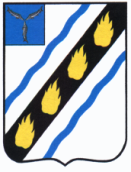 АДМИНИСТРАЦИЯСОВЕТСКОГО МУНИЦИПАЛЬНОГО РАЙОНА                                САРАТОВСКОЙ ОБЛАСТИПОСТАНОВЛЕНИЕот  11.07.2019   № 392р.п.СтепноеО внесении изменений в постановление администрацииСоветского муниципального района от 18.10.2018 № 592	В соответствии с Федеральным законом от 06.10.2003 №131-ФЗ «Об общих принципах организации местного самоуправления в Российской Федерации» и руководствуясь Уставом Советского муниципального района, администрация Советского муниципального района ПОСТАНОВЛЯЕТ:	1. Внести изменения в приложение к постановлению администрации Советского муниципального района от 18.10.2018 № 592 «Об утверждении муниципальной программы «Повышение безопасности дорожного движения в Степновском муниципальном образовании Советского муниципального района Саратовской области на 2019-2021 годы» (с изменениями от 08.02.2019 № 58, от 12.03.2019 № 126, от 24.04.2019 № 218, от 29.05.2019 № 285, от 24.06.2019 № 344), изложив приложение № 3 к Программе в новой редакции (прилагается).	2. Настоящее постановление вступает в силу со дня официального опубликования в установленном порядке.Глава Советскогомуниципального района                                                                                              С.В. ПименовКасимова И.В.5-00-37                                                                   Приложение к постановлению администрации                                                                   Советского муниципального района от 11.07.2019 №392«Приложение № 3 к ПрограммеСведения об объемах и источниках финансового обеспечения муниципальной программы «Повышение безопасности дорожного движения в Степновском муниципальном образовании Советского муниципального района Саратовской области на 2019-2021 годы»                                                                                                                                                             ».Верно:Руководитель аппарата                                                                                                 И.Е. ГригорьеваНаименованиеОтветственный исполнительИсточник финансового обеспеченияОбъемы финансового обеспечения, всегоВ том числе по годам реализации, тыс.руб.В том числе по годам реализации, тыс.руб.В том числе по годам реализации, тыс.руб.НаименованиеОтветственный исполнительИсточник финансового обеспеченияОбъемы финансового обеспечения, всего2019202020211234567«Повышение безопасности дорожного движения в Степновском муниципальном образовании Советского муниципального района на 2019-2021 годы», всего:Отдел промышленности, ТЭК, капитального строительства и архитектуры администрации Советского МРВсего11941,35141,33650,03150,0«Повышение безопасности дорожного движения в Степновском муниципальном образовании Советского муниципального района на 2019-2021 годы», всего:Отдел промышленности, ТЭК, капитального строительства и архитектуры администрации Советского МРместныйбюджет (прогнозно)11941,35141,33650,03150,0«Повышение безопасности дорожного движения в Степновском муниципальном образовании Советского муниципального района на 2019-2021 годы», всего:Отдел промышленности, ТЭК, капитального строительства и архитектуры администрации Советского МРобластной бюджет (прогнозно)0,00,00,00,0«Повышение безопасности дорожного движения в Степновском муниципальном образовании Советского муниципального района на 2019-2021 годы», всего:Отдел промышленности, ТЭК, капитального строительства и архитектуры администрации Советского МРфедеральный бюджет (прогнозно)0,00,00,00,0«Повышение безопасности дорожного движения в Степновском муниципальном образовании Советского муниципального района на 2019-2021 годы», всего:Отдел промышленности, ТЭК, капитального строительства и архитектуры администрации Советского МРвнебюджетные источники (прогнозно)0,00,00,00,0в том числе:1. Ямочный ремонт автомобильных дорог общего пользования, расположенных по адресу: Саратовская область, Советский район,           р.п. Степное, ул. Димитрова, ул. Ленина, ул. Октябрьская, ул. 50 лет Победы, ул. Кирова,   ул. Рабочая от ул. Октябрьская до ул. Карла Маркса), ул. Карла Маркса (от ул. Кутузова до ул. Рабочая)Отдел промышленности, ТЭК, капитального строительства и архитектуры администрации Советского МРВсего2979,9979,91000,01000,01. Ямочный ремонт автомобильных дорог общего пользования, расположенных по адресу: Саратовская область, Советский район,           р.п. Степное, ул. Димитрова, ул. Ленина, ул. Октябрьская, ул. 50 лет Победы, ул. Кирова,   ул. Рабочая от ул. Октябрьская до ул. Карла Маркса), ул. Карла Маркса (от ул. Кутузова до ул. Рабочая)Отдел промышленности, ТЭК, капитального строительства и архитектуры администрации Советского МРместныйбюджет (прогнозно)2979,9979,91000,01000,01. Ямочный ремонт автомобильных дорог общего пользования, расположенных по адресу: Саратовская область, Советский район,           р.п. Степное, ул. Димитрова, ул. Ленина, ул. Октябрьская, ул. 50 лет Победы, ул. Кирова,   ул. Рабочая от ул. Октябрьская до ул. Карла Маркса), ул. Карла Маркса (от ул. Кутузова до ул. Рабочая)Отдел промышленности, ТЭК, капитального строительства и архитектуры администрации Советского МРобластной бюджет (прогнозно)0,00,00,00,01. Ямочный ремонт автомобильных дорог общего пользования, расположенных по адресу: Саратовская область, Советский район,           р.п. Степное, ул. Димитрова, ул. Ленина, ул. Октябрьская, ул. 50 лет Победы, ул. Кирова,   ул. Рабочая от ул. Октябрьская до ул. Карла Маркса), ул. Карла Маркса (от ул. Кутузова до ул. Рабочая)Отдел промышленности, ТЭК, капитального строительства и архитектуры администрации Советского МРфедеральный бюджет (прогнозно)0,00,00,00,01. Ямочный ремонт автомобильных дорог общего пользования, расположенных по адресу: Саратовская область, Советский район,           р.п. Степное, ул. Димитрова, ул. Ленина, ул. Октябрьская, ул. 50 лет Победы, ул. Кирова,   ул. Рабочая от ул. Октябрьская до ул. Карла Маркса), ул. Карла Маркса (от ул. Кутузова до ул. Рабочая)Отдел промышленности, ТЭК, капитального строительства и архитектуры администрации Советского МРвнебюджетные источники (прогнозно)0,00,00,00,02. Проведение проверки сметной документации по ямочному ремонту  автомобильных дорог общего пользования, расположенных по адресу: Саратовская область, Советский район,                 р.п. Степное, ул. Димитрова, ул. Ленина,                   ул. Октябрьская, ул. 50 лет Победы, ул. Кирова, ул. Рабочая от ул. Октябрьская до ул. К.Маркса, ул. К.Маркса (от ул. Кутузова до ул. Рабочая).Отдел промышленности, ТЭК, капитального строительства и архитектуры администрации Советского МРВсего30,110,110,010,02. Проведение проверки сметной документации по ямочному ремонту  автомобильных дорог общего пользования, расположенных по адресу: Саратовская область, Советский район,                 р.п. Степное, ул. Димитрова, ул. Ленина,                   ул. Октябрьская, ул. 50 лет Победы, ул. Кирова, ул. Рабочая от ул. Октябрьская до ул. К.Маркса, ул. К.Маркса (от ул. Кутузова до ул. Рабочая).Отдел промышленности, ТЭК, капитального строительства и архитектуры администрации Советского МРместныйбюджет (прогнозно)30,110,110,010,02. Проведение проверки сметной документации по ямочному ремонту  автомобильных дорог общего пользования, расположенных по адресу: Саратовская область, Советский район,                 р.п. Степное, ул. Димитрова, ул. Ленина,                   ул. Октябрьская, ул. 50 лет Победы, ул. Кирова, ул. Рабочая от ул. Октябрьская до ул. К.Маркса, ул. К.Маркса (от ул. Кутузова до ул. Рабочая).Отдел промышленности, ТЭК, капитального строительства и архитектуры администрации Советского МРобластной бюджет (прогнозно)0,00,00,00,02. Проведение проверки сметной документации по ямочному ремонту  автомобильных дорог общего пользования, расположенных по адресу: Саратовская область, Советский район,                 р.п. Степное, ул. Димитрова, ул. Ленина,                   ул. Октябрьская, ул. 50 лет Победы, ул. Кирова, ул. Рабочая от ул. Октябрьская до ул. К.Маркса, ул. К.Маркса (от ул. Кутузова до ул. Рабочая).Отдел промышленности, ТЭК, капитального строительства и архитектуры администрации Советского МРфедеральный бюджет (прогнозно)0,00,00,00,02. Проведение проверки сметной документации по ямочному ремонту  автомобильных дорог общего пользования, расположенных по адресу: Саратовская область, Советский район,                 р.п. Степное, ул. Димитрова, ул. Ленина,                   ул. Октябрьская, ул. 50 лет Победы, ул. Кирова, ул. Рабочая от ул. Октябрьская до ул. К.Маркса, ул. К.Маркса (от ул. Кутузова до ул. Рабочая).Отдел промышленности, ТЭК, капитального строительства и архитектуры администрации Советского МРвнебюджетные источники (прогнозно)0,00,00,00,03. Осуществление строительного контроля за проведением ямочного ремонта  автомобильных дорог общего пользования, расположенных по адресу: Саратовская область, Советский район, р.п. Степное, ул. Димитрова, ул. Ленина,                ул. Октябрьская, ул. 50 лет Победы, ул. Кирова, ул. Рабочая от ул. Октябрьская до ул. Карла Маркса, ул. Карла Маркса (от ул. Кутузова до ул. Рабочая)Отдел промышленности, ТЭК, капитального строительства и архитектуры администрации Советского МРВсего77,917,930,030,03. Осуществление строительного контроля за проведением ямочного ремонта  автомобильных дорог общего пользования, расположенных по адресу: Саратовская область, Советский район, р.п. Степное, ул. Димитрова, ул. Ленина,                ул. Октябрьская, ул. 50 лет Победы, ул. Кирова, ул. Рабочая от ул. Октябрьская до ул. Карла Маркса, ул. Карла Маркса (от ул. Кутузова до ул. Рабочая)Отдел промышленности, ТЭК, капитального строительства и архитектуры администрации Советского МРместныйбюджет (прогнозно)77,917,930,030,03. Осуществление строительного контроля за проведением ямочного ремонта  автомобильных дорог общего пользования, расположенных по адресу: Саратовская область, Советский район, р.п. Степное, ул. Димитрова, ул. Ленина,                ул. Октябрьская, ул. 50 лет Победы, ул. Кирова, ул. Рабочая от ул. Октябрьская до ул. Карла Маркса, ул. Карла Маркса (от ул. Кутузова до ул. Рабочая)Отдел промышленности, ТЭК, капитального строительства и архитектуры администрации Советского МРобластной бюджет (прогнозно)0,00,00,00,03. Осуществление строительного контроля за проведением ямочного ремонта  автомобильных дорог общего пользования, расположенных по адресу: Саратовская область, Советский район, р.п. Степное, ул. Димитрова, ул. Ленина,                ул. Октябрьская, ул. 50 лет Победы, ул. Кирова, ул. Рабочая от ул. Октябрьская до ул. Карла Маркса, ул. Карла Маркса (от ул. Кутузова до ул. Рабочая)Отдел промышленности, ТЭК, капитального строительства и архитектуры администрации Советского МРфедеральный бюджет (прогнозно)0,00,00,00,03. Осуществление строительного контроля за проведением ямочного ремонта  автомобильных дорог общего пользования, расположенных по адресу: Саратовская область, Советский район, р.п. Степное, ул. Димитрова, ул. Ленина,                ул. Октябрьская, ул. 50 лет Победы, ул. Кирова, ул. Рабочая от ул. Октябрьская до ул. Карла Маркса, ул. Карла Маркса (от ул. Кутузова до ул. Рабочая)Отдел промышленности, ТЭК, капитального строительства и архитектуры администрации Советского МРвнебюджетные источники (прогнозно)0,00,00,00,04. Приобретение дорожных знаков для их установки в р.п. Степное Советского района Саратовской области Отдел промышленности, ТЭК, капитального строительства и архитектуры администрации Советского МРВсего193,453,470,070,04. Приобретение дорожных знаков для их установки в р.п. Степное Советского района Саратовской области Отдел промышленности, ТЭК, капитального строительства и архитектуры администрации Советского МРместныйбюджет (прогнозно)193,453,470,070,04. Приобретение дорожных знаков для их установки в р.п. Степное Советского района Саратовской области Отдел промышленности, ТЭК, капитального строительства и архитектуры администрации Советского МРобластной бюджет (прогнозно)0,00,00,00,04. Приобретение дорожных знаков для их установки в р.п. Степное Советского района Саратовской области Отдел промышленности, ТЭК, капитального строительства и архитектуры администрации Советского МРфедеральный бюджет (прогнозно)0,00,00,00,04. Приобретение дорожных знаков для их установки в р.п. Степное Советского района Саратовской области Отдел промышленности, ТЭК, капитального строительства и архитектуры администрации Советского МРвнебюджетные источники (прогнозно)0,00,00,00,05. Установка дорожных знаков р.п. СтепноеОтдел промышленности, ТЭК, капитального строительства иВсего140,00,070,070,05. Установка дорожных знаков р.п. СтепноеОтдел промышленности, ТЭК, капитального строительства иместныйБюджет (прогнозно)140,00,070,070,0архитектуры администрации Советского МРместныйБюджет (прогнозно)140,00,070,070,0областной бюджет (прогнозно)0,00,00,00,0федеральный бюджет (прогнозно)0,00,00,00,0внебюджетные источники (прогнозно)0,00,00,00,06. Нанесение линий дорожной разметкиОтдел промышленности, ТЭК, капитального строительства и архитектуры администрации Советского МРВсего690,1190,1250,0250,06. Нанесение линий дорожной разметкиОтдел промышленности, ТЭК, капитального строительства и архитектуры администрации Советского МРместныйбюджет (прогнозно)690,1190,1250,0250,06. Нанесение линий дорожной разметкиОтдел промышленности, ТЭК, капитального строительства и архитектуры администрации Советского МРобластной бюджет (прогнозно)0,00,00,00,06. Нанесение линий дорожной разметкиОтдел промышленности, ТЭК, капитального строительства и архитектуры администрации Советского МРфедеральный бюджет (прогнозно)0,00,00,00,06. Нанесение линий дорожной разметкиОтдел промышленности, ТЭК, капитального строительства и архитектуры администрации Советского МРвнебюджетные источники (прогнозно)0,00,00,00,07. Ремонт участка автомобильной дороги общего пользования местного значения, расположенного по адресу: Саратовская область, Советский район, р.п. Степное, ул. Димитрова (от ул. Пролетарская до дома № 37 по ул. Димитрова)Отдел промышленности, ТЭК, капитального строительства и архитектуры администрации Советского МРВсего1670,01670,00,00,07. Ремонт участка автомобильной дороги общего пользования местного значения, расположенного по адресу: Саратовская область, Советский район, р.п. Степное, ул. Димитрова (от ул. Пролетарская до дома № 37 по ул. Димитрова)Отдел промышленности, ТЭК, капитального строительства и архитектуры администрации Советского МРместныйбюджет (прогнозно)1670,01670,00,00,07. Ремонт участка автомобильной дороги общего пользования местного значения, расположенного по адресу: Саратовская область, Советский район, р.п. Степное, ул. Димитрова (от ул. Пролетарская до дома № 37 по ул. Димитрова)Отдел промышленности, ТЭК, капитального строительства и архитектуры администрации Советского МРобластной бюджет (прогнозно)0,00,00,00,07. Ремонт участка автомобильной дороги общего пользования местного значения, расположенного по адресу: Саратовская область, Советский район, р.п. Степное, ул. Димитрова (от ул. Пролетарская до дома № 37 по ул. Димитрова)Отдел промышленности, ТЭК, капитального строительства и архитектуры администрации Советского МРфедеральный бюджет (прогнозно)0,00,00,00,07. Ремонт участка автомобильной дороги общего пользования местного значения, расположенного по адресу: Саратовская область, Советский район, р.п. Степное, ул. Димитрова (от ул. Пролетарская до дома № 37 по ул. Димитрова)Отдел промышленности, ТЭК, капитального строительства и архитектуры администрации Советского МРвнебюджетные источники (прогнозно)0,00,00,00,08. Осуществление строительного контроля за проведением ремонта участка автомобильной дороги общего пользования местного значения, расположенного по адресу: Саратовская область, Советский район, р.п. Степное,               ул. Димитрова (от ул. Пролетарская до дома № 37 по ул. Димитрова)Отдел промышленности, ТЭК, капитального строительства и архитектуры администрации Советского МРВсего40,340,30,00,08. Осуществление строительного контроля за проведением ремонта участка автомобильной дороги общего пользования местного значения, расположенного по адресу: Саратовская область, Советский район, р.п. Степное,               ул. Димитрова (от ул. Пролетарская до дома № 37 по ул. Димитрова)Отдел промышленности, ТЭК, капитального строительства и архитектуры администрации Советского МРместныйбюджет (прогнозно)40,340,30,00,08. Осуществление строительного контроля за проведением ремонта участка автомобильной дороги общего пользования местного значения, расположенного по адресу: Саратовская область, Советский район, р.п. Степное,               ул. Димитрова (от ул. Пролетарская до дома № 37 по ул. Димитрова)Отдел промышленности, ТЭК, капитального строительства и архитектуры администрации Советского МРобластной бюджет (прогнозно)0,00,00,00,08. Осуществление строительного контроля за проведением ремонта участка автомобильной дороги общего пользования местного значения, расположенного по адресу: Саратовская область, Советский район, р.п. Степное,               ул. Димитрова (от ул. Пролетарская до дома № 37 по ул. Димитрова)Отдел промышленности, ТЭК, капитального строительства и архитектуры администрации Советского МРфедеральный бюджет (прогнозно)0,00,00,00,08. Осуществление строительного контроля за проведением ремонта участка автомобильной дороги общего пользования местного значения, расположенного по адресу: Саратовская область, Советский район, р.п. Степное,               ул. Димитрова (от ул. Пролетарская до дома № 37 по ул. Димитрова)Отдел промышленности, ТЭК, капитального строительства и архитектуры администрации Советского МРвнебюджетные источники (прогнозно)0,00,00,00,09. Проведение корректировки заключения по результатам проверки сметной стоимости объекта: «Ремонт участка автомобильной дороги общего пользования местного значения, расположенного по адресу: Саратовская область, Советский район, р.п. Степное,           ул. Димитрова (от ул. Пролетарская до дома    № 37 по ул. Димитрова)»Отдел промышленности, ТЭК, капитального строительства и архитектуры администрации СоветскогоВсего4,84,80,00,09. Проведение корректировки заключения по результатам проверки сметной стоимости объекта: «Ремонт участка автомобильной дороги общего пользования местного значения, расположенного по адресу: Саратовская область, Советский район, р.п. Степное,           ул. Димитрова (от ул. Пролетарская до дома    № 37 по ул. Димитрова)»Отдел промышленности, ТЭК, капитального строительства и архитектуры администрации Советскогоместныйбюджет (прогнозно)4,84,80,00,09. Проведение корректировки заключения по результатам проверки сметной стоимости объекта: «Ремонт участка автомобильной дороги общего пользования местного значения, расположенного по адресу: Саратовская область, Советский район, р.п. Степное,           ул. Димитрова (от ул. Пролетарская до дома    № 37 по ул. Димитрова)»Отдел промышленности, ТЭК, капитального строительства и архитектуры администрации Советскогообластной бюджет (прогнозно)0,00,00,00,09. Проведение корректировки заключения по результатам проверки сметной стоимости объекта: «Ремонт участка автомобильной дороги общего пользования местного значения, расположенного по адресу: Саратовская область, Советский район, р.п. Степное,           ул. Димитрова (от ул. Пролетарская до дома    № 37 по ул. Димитрова)»Отдел промышленности, ТЭК, капитального строительства и архитектуры администрации Советскогофедеральный бюджет (прогнозно)0,00,00,00,09. Проведение корректировки заключения по результатам проверки сметной стоимости объекта: «Ремонт участка автомобильной дороги общего пользования местного значения, расположенного по адресу: Саратовская область, Советский район, р.п. Степное,           ул. Димитрова (от ул. Пролетарская до дома    № 37 по ул. Димитрова)»Отдел промышленности, ТЭК, капитального строительства и архитектуры администрации Советскоговнебюджетные источники (прогнозно)0,00,00,00,010. Проведение корректировки заключения по результатам проверки сметной стоимости объекта: «Ремонт участка автомобильной дороги общего пользования местного значения, расположенного по адресу: Саратовская область, Советский район, р.п. Степное,            ул. Карла Маркса (от ул. Димитрова до ул.50 лет Победы)»Отдел промышленности, ТЭК, капитального строительства и архитектуры администрации СоветскогоВсего3,13,10,00,010. Проведение корректировки заключения по результатам проверки сметной стоимости объекта: «Ремонт участка автомобильной дороги общего пользования местного значения, расположенного по адресу: Саратовская область, Советский район, р.п. Степное,            ул. Карла Маркса (от ул. Димитрова до ул.50 лет Победы)»Отдел промышленности, ТЭК, капитального строительства и архитектуры администрации Советскогоместныйбюджет (прогнозно)3,13,10,00,010. Проведение корректировки заключения по результатам проверки сметной стоимости объекта: «Ремонт участка автомобильной дороги общего пользования местного значения, расположенного по адресу: Саратовская область, Советский район, р.п. Степное,            ул. Карла Маркса (от ул. Димитрова до ул.50 лет Победы)»Отдел промышленности, ТЭК, капитального строительства и архитектуры администрации Советскогообластной бюджет (прогнозно)0,00,00,00,010. Проведение корректировки заключения по результатам проверки сметной стоимости объекта: «Ремонт участка автомобильной дороги общего пользования местного значения, расположенного по адресу: Саратовская область, Советский район, р.п. Степное,            ул. Карла Маркса (от ул. Димитрова до ул.50 лет Победы)»Отдел промышленности, ТЭК, капитального строительства и архитектуры администрации Советскогофедеральный бюджет (прогнозно)0,00,00,00,010. Проведение корректировки заключения по результатам проверки сметной стоимости объекта: «Ремонт участка автомобильной дороги общего пользования местного значения, расположенного по адресу: Саратовская область, Советский район, р.п. Степное,            ул. Карла Маркса (от ул. Димитрова до ул.50 лет Победы)»Отдел промышленности, ТЭК, капитального строительства и архитектуры администрации Советскоговнебюджетные источники (прогнозно)0,00,00,00,011. Ремонт участка автомобильной дороги общего пользования местного значения, расположенного по адресу: Саратовская область, Советский район, р.п. Степное,                 ул. Карла Маркса (от ул. Димитрова до ул. 50 лет Победы)Отдел промышленности, ТЭК, капитального строительства и архитектуры администрации Советского МРВсего1173,41173,40,00,011. Ремонт участка автомобильной дороги общего пользования местного значения, расположенного по адресу: Саратовская область, Советский район, р.п. Степное,                 ул. Карла Маркса (от ул. Димитрова до ул. 50 лет Победы)Отдел промышленности, ТЭК, капитального строительства и архитектуры администрации Советского МРместныйбюджет (прогнозно)1173,41173,40,00,011. Ремонт участка автомобильной дороги общего пользования местного значения, расположенного по адресу: Саратовская область, Советский район, р.п. Степное,                 ул. Карла Маркса (от ул. Димитрова до ул. 50 лет Победы)Отдел промышленности, ТЭК, капитального строительства и архитектуры администрации Советского МРобластной бюджет (прогнозно)0,00,00,00,011. Ремонт участка автомобильной дороги общего пользования местного значения, расположенного по адресу: Саратовская область, Советский район, р.п. Степное,                 ул. Карла Маркса (от ул. Димитрова до ул. 50 лет Победы)Отдел промышленности, ТЭК, капитального строительства и архитектуры администрации Советского МРфедеральный бюджет (прогнозно)0,00,00,00,011. Ремонт участка автомобильной дороги общего пользования местного значения, расположенного по адресу: Саратовская область, Советский район, р.п. Степное,                 ул. Карла Маркса (от ул. Димитрова до ул. 50 лет Победы)Отдел промышленности, ТЭК, капитального строительства и архитектуры администрации Советского МРвнебюджетные источники (прогнозно)0,00,00,00,012. Осуществление строительного контроля за проведением ремонта участка автомобильной дороги общего пользования местного значения, расположенного по адресу: Саратовская область, Советский район, р.п. Степное, ул. Карла Маркса (от ул. Димитрова до ул. 50 лет Победы)Отдел промышленности, ТЭК, капитального строительстваадминистрации Советского МРВсего5,95,90,00,012. Осуществление строительного контроля за проведением ремонта участка автомобильной дороги общего пользования местного значения, расположенного по адресу: Саратовская область, Советский район, р.п. Степное, ул. Карла Маркса (от ул. Димитрова до ул. 50 лет Победы)Отдел промышленности, ТЭК, капитального строительстваадминистрации Советского МРместныйбюджет (прогнозно)5,95,90,00,012. Осуществление строительного контроля за проведением ремонта участка автомобильной дороги общего пользования местного значения, расположенного по адресу: Саратовская область, Советский район, р.п. Степное, ул. Карла Маркса (от ул. Димитрова до ул. 50 лет Победы)Отдел промышленности, ТЭК, капитального строительстваадминистрации Советского МРобластной бюджет (прогнозно)0,00,00,00,012. Осуществление строительного контроля за проведением ремонта участка автомобильной дороги общего пользования местного значения, расположенного по адресу: Саратовская область, Советский район, р.п. Степное, ул. Карла Маркса (от ул. Димитрова до ул. 50 лет Победы)Отдел промышленности, ТЭК, капитального строительстваадминистрации Советского МРфедеральный бюджет (прогнозно)0,00,00,00,012. Осуществление строительного контроля за проведением ремонта участка автомобильной дороги общего пользования местного значения, расположенного по адресу: Саратовская область, Советский район, р.п. Степное, ул. Карла Маркса (от ул. Димитрова до ул. 50 лет Победы)Отдел промышленности, ТЭК, капитального строительстваадминистрации Советского МРвнебюджетные источники (прогнозно)0,00,00,00,013. Ремонт участка автомобильной дороги общего пользования местного значения, расположенного по адресу: Саратовская область, Советский район, р.п. Степное, Отдел промышленности, ТЭК, капитального строительства Всего156,3156,30,00,013. Ремонт участка автомобильной дороги общего пользования местного значения, расположенного по адресу: Саратовская область, Советский район, р.п. Степное, Отдел промышленности, ТЭК, капитального строительства местныйбюджет (прогнозно)156,3156,30,00,013. Ремонт участка автомобильной дороги общего пользования местного значения, расположенного по адресу: Саратовская область, Советский район, р.п. Степное, Отдел промышленности, ТЭК, капитального строительства областной бюджет (прогнозно) 0,00,00,00,0ул. Рабочая (керкование, засыпка щебнем)администрации Советского МРфедеральный бюджет (прогнозно)0,00,00,00,0ул. Рабочая (керкование, засыпка щебнем)администрации Советского МРвнебюджетные источники (прогнозно)0,00,00,00,014. Приобретение поощрительных призов участникам программы «Безопасное колесо»Отдел промышленности, ТЭК, капитального строительства и архитектуры администрации Советского МРВсего49,19,120,020,014. Приобретение поощрительных призов участникам программы «Безопасное колесо»Отдел промышленности, ТЭК, капитального строительства и архитектуры администрации Советского МРместныйбюджет (прогнозно)49,19,120,020,014. Приобретение поощрительных призов участникам программы «Безопасное колесо»Отдел промышленности, ТЭК, капитального строительства и архитектуры администрации Советского МРобластной бюджет (прогнозно)0,00,00,00,014. Приобретение поощрительных призов участникам программы «Безопасное колесо»Отдел промышленности, ТЭК, капитального строительства и архитектуры администрации Советского МРфедеральный бюджет (прогнозно)0,00,00,00,014. Приобретение поощрительных призов участникам программы «Безопасное колесо»Отдел промышленности, ТЭК, капитального строительства и архитектуры администрации Советского МРвнебюджетные источники (прогнозно)0,00,00,00,015. Разработка комплексной схемы организации дорожного движения на территории Степновского МООтдел промышленности, ТЭК, капитального строительства и архитектуры администрации Советского МРВсего340,0340,00,00,015. Разработка комплексной схемы организации дорожного движения на территории Степновского МООтдел промышленности, ТЭК, капитального строительства и архитектуры администрации Советского МРместныйбюджет (прогнозно)340,0340,00,00,015. Разработка комплексной схемы организации дорожного движения на территории Степновского МООтдел промышленности, ТЭК, капитального строительства и архитектуры администрации Советского МРобластной бюджет (прогнозно)0,00,00,00,015. Разработка комплексной схемы организации дорожного движения на территории Степновского МООтдел промышленности, ТЭК, капитального строительства и архитектуры администрации Советского МРфедеральный бюджет (прогнозно)0,00,00,00,015. Разработка комплексной схемы организации дорожного движения на территории Степновского МООтдел промышленности, ТЭК, капитального строительства и архитектуры администрации Советского МРвнебюджетные источники (прогнозно)0,00,00,00,016. Ремонт автомобильной дороги общего пользования местного значения, расположенной по адресу: Саратовская область, Советский район, р.п. Степное,  ул. БезымяннаяОтдел промышленности, ТЭК, капитального строительства и архитектуры администрации Советского МРВсего500,00,0500,00,016. Ремонт автомобильной дороги общего пользования местного значения, расположенной по адресу: Саратовская область, Советский район, р.п. Степное,  ул. БезымяннаяОтдел промышленности, ТЭК, капитального строительства и архитектуры администрации Советского МРместныйбюджет (прогнозно)500,00,0500,00,016. Ремонт автомобильной дороги общего пользования местного значения, расположенной по адресу: Саратовская область, Советский район, р.п. Степное,  ул. БезымяннаяОтдел промышленности, ТЭК, капитального строительства и архитектуры администрации Советского МРобластной бюджет (прогнозно)0,00,00,00,016. Ремонт автомобильной дороги общего пользования местного значения, расположенной по адресу: Саратовская область, Советский район, р.п. Степное,  ул. БезымяннаяОтдел промышленности, ТЭК, капитального строительства и архитектуры администрации Советского МРфедеральный бюджет (прогнозно)0,00,00,00,016. Ремонт автомобильной дороги общего пользования местного значения, расположенной по адресу: Саратовская область, Советский район, р.п. Степное,  ул. БезымяннаяОтдел промышленности, ТЭК, капитального строительства и архитектуры администрации Советского МРвнебюджетные источники (прогнозно)0,00,00,00,017. Ремонт участка автомобильной дороги общего пользования местного значения, расположенного по адресу: Саратовская область, Советский район, р.п. Степное,                 ул. Димитрова (от дома № 35 по ул. Димитрова до ул. Набережная)Отдел промышленности, ТЭК, капитального строительства и архитектуры администрации Советского МРВсего3000,00,01500,01500,017. Ремонт участка автомобильной дороги общего пользования местного значения, расположенного по адресу: Саратовская область, Советский район, р.п. Степное,                 ул. Димитрова (от дома № 35 по ул. Димитрова до ул. Набережная)Отдел промышленности, ТЭК, капитального строительства и архитектуры администрации Советского МРместныйбюджет (прогнозно)3000,00,01500,01500,017. Ремонт участка автомобильной дороги общего пользования местного значения, расположенного по адресу: Саратовская область, Советский район, р.п. Степное,                 ул. Димитрова (от дома № 35 по ул. Димитрова до ул. Набережная)Отдел промышленности, ТЭК, капитального строительства и архитектуры администрации Советского МРобластной бюджет (прогнозно)0,00,00,00,017. Ремонт участка автомобильной дороги общего пользования местного значения, расположенного по адресу: Саратовская область, Советский район, р.п. Степное,                 ул. Димитрова (от дома № 35 по ул. Димитрова до ул. Набережная)Отдел промышленности, ТЭК, капитального строительства и архитектуры администрации Советского МРфедеральный бюджет (прогнозно)0,00,00,00,017. Ремонт участка автомобильной дороги общего пользования местного значения, расположенного по адресу: Саратовская область, Советский район, р.п. Степное,                 ул. Димитрова (от дома № 35 по ул. Димитрова до ул. Набережная)Отдел промышленности, ТЭК, капитального строительства и архитектуры администрации Советского МРвнебюджетные источники (прогнозно)0,00,00,00,018. Ремонт искусственных дорожных неровностейОтдел промышленности, ТЭК, капитального строительства и архитектуры администрации Советского МРВсего400,00,0200,0200,018. Ремонт искусственных дорожных неровностейОтдел промышленности, ТЭК, капитального строительства и архитектуры администрации Советского МРместныйбюджет (прогнозно)400,00,0200,0200,018. Ремонт искусственных дорожных неровностейОтдел промышленности, ТЭК, капитального строительства и архитектуры администрации Советского МРобластной бюджет (прогнозно)0,00,00,00,018. Ремонт искусственных дорожных неровностейОтдел промышленности, ТЭК, капитального строительства и архитектуры администрации Советского МРфедеральный бюджет (прогнозно)0,00,00,00,018. Ремонт искусственных дорожных неровностейОтдел промышленности, ТЭК, капитального строительства и архитектуры администрации Советского МРвнебюджетные источники (прогнозно)0,00,00,00,019. Проведение проверки сметной документации по обустройству пешеходной дорожки от плотины  пруда «Центральный»   р.п. Степное вдоль  ул. Пролетарская в                  р.п. Степное, Советского района Саратовской областиОтдел промышленности, ТЭК, капитального строительства и архитектурыадминистрации Советского МРВсего10,110,10,00,019. Проведение проверки сметной документации по обустройству пешеходной дорожки от плотины  пруда «Центральный»   р.п. Степное вдоль  ул. Пролетарская в                  р.п. Степное, Советского района Саратовской областиОтдел промышленности, ТЭК, капитального строительства и архитектурыадминистрации Советского МРместныйбюджет (прогнозно)10,110,10,00,019. Проведение проверки сметной документации по обустройству пешеходной дорожки от плотины  пруда «Центральный»   р.п. Степное вдоль  ул. Пролетарская в                  р.п. Степное, Советского района Саратовской областиОтдел промышленности, ТЭК, капитального строительства и архитектурыадминистрации Советского МРобластной бюджет (прогнозно)0,00,00,00,019. Проведение проверки сметной документации по обустройству пешеходной дорожки от плотины  пруда «Центральный»   р.п. Степное вдоль  ул. Пролетарская в                  р.п. Степное, Советского района Саратовской областиОтдел промышленности, ТЭК, капитального строительства и архитектурыадминистрации Советского МРфедеральный бюджет (прогнозно)0,00,00,00,019. Проведение проверки сметной документации по обустройству пешеходной дорожки от плотины  пруда «Центральный»   р.п. Степное вдоль  ул. Пролетарская в                  р.п. Степное, Советского района Саратовской областиОтдел промышленности, ТЭК, капитального строительства и архитектурыадминистрации Советского МРвнебюджетные источники (прогнозно)0,00,00,00,020. Проведение проверки сметной документации по ремонту участков автомобильных дорог общего пользования местного значения, расположенных по адресу: Саратовская область, Советский район, р.п. Степное, ул. 50 лет Победы, ул. Димитрова, ул. ОктябрьскаяОтдел промышленности, ТЭК, капитального строительства и архитектуры администрации Советского МРВсего10,210,20,00,020. Проведение проверки сметной документации по ремонту участков автомобильных дорог общего пользования местного значения, расположенных по адресу: Саратовская область, Советский район, р.п. Степное, ул. 50 лет Победы, ул. Димитрова, ул. ОктябрьскаяОтдел промышленности, ТЭК, капитального строительства и архитектуры администрации Советского МРместныйбюджет (прогнозно)10,210,20,00,020. Проведение проверки сметной документации по ремонту участков автомобильных дорог общего пользования местного значения, расположенных по адресу: Саратовская область, Советский район, р.п. Степное, ул. 50 лет Победы, ул. Димитрова, ул. ОктябрьскаяОтдел промышленности, ТЭК, капитального строительства и архитектуры администрации Советского МРобластной бюджет (прогнозно)0,00,00,00,020. Проведение проверки сметной документации по ремонту участков автомобильных дорог общего пользования местного значения, расположенных по адресу: Саратовская область, Советский район, р.п. Степное, ул. 50 лет Победы, ул. Димитрова, ул. ОктябрьскаяОтдел промышленности, ТЭК, капитального строительства и архитектуры администрации Советского МРфедеральный бюджет (прогнозно)0,00,00,00,021. Проведение проверки сметной документации по ямочному ремонту автомобильных дорог общего пользования местного значения, расположенных по адресу: Саратовская область, Советский район, р.п. Степное, ул. Молодежная, ул. НабережнаяОтдел промышленности, ТЭК, капитального строительства и архитектуры администрации Советского МРВсего5,85,80,00,021. Проведение проверки сметной документации по ямочному ремонту автомобильных дорог общего пользования местного значения, расположенных по адресу: Саратовская область, Советский район, р.п. Степное, ул. Молодежная, ул. НабережнаяОтдел промышленности, ТЭК, капитального строительства и архитектуры администрации Советского МРместныйбюджет (прогнозно)5,85,80,00,021. Проведение проверки сметной документации по ямочному ремонту автомобильных дорог общего пользования местного значения, расположенных по адресу: Саратовская область, Советский район, р.п. Степное, ул. Молодежная, ул. НабережнаяОтдел промышленности, ТЭК, капитального строительства и архитектуры администрации Советского МРобластной бюджет (прогнозно)0,00,00,00,021. Проведение проверки сметной документации по ямочному ремонту автомобильных дорог общего пользования местного значения, расположенных по адресу: Саратовская область, Советский район, р.п. Степное, ул. Молодежная, ул. НабережнаяОтдел промышленности, ТЭК, капитального строительства и архитектуры администрации Советского МРфедеральный бюджет (прогнозно)0,00,00,00,022. Осуществление строительного контроля за проведением  ремонта автомобильных дорог общего пользования местного значения, расположенных в р.п. Степное Советского района Саратовская области, в том числе:- ремонт участков автомобильных дорог по, ул. 50 лет Победы, ул. Димитрова, ул. Октябрьская;- ямочный ремонт автомобильных дорог по         ул. Молодежная, ул. Набережная.Отдел промышленности, ТЭК, капитального строительства и архитектуры администрации Советского МРВсего21,821,80,00,022. Осуществление строительного контроля за проведением  ремонта автомобильных дорог общего пользования местного значения, расположенных в р.п. Степное Советского района Саратовская области, в том числе:- ремонт участков автомобильных дорог по, ул. 50 лет Победы, ул. Димитрова, ул. Октябрьская;- ямочный ремонт автомобильных дорог по         ул. Молодежная, ул. Набережная.Отдел промышленности, ТЭК, капитального строительства и архитектуры администрации Советского МРместныйбюджет (прогнозно)21,821,80,00,022. Осуществление строительного контроля за проведением  ремонта автомобильных дорог общего пользования местного значения, расположенных в р.п. Степное Советского района Саратовская области, в том числе:- ремонт участков автомобильных дорог по, ул. 50 лет Победы, ул. Димитрова, ул. Октябрьская;- ямочный ремонт автомобильных дорог по         ул. Молодежная, ул. Набережная.Отдел промышленности, ТЭК, капитального строительства и архитектуры администрации Советского МРобластной бюджет (прогнозно)0,00,00,00,022. Осуществление строительного контроля за проведением  ремонта автомобильных дорог общего пользования местного значения, расположенных в р.п. Степное Советского района Саратовская области, в том числе:- ремонт участков автомобильных дорог по, ул. 50 лет Победы, ул. Димитрова, ул. Октябрьская;- ямочный ремонт автомобильных дорог по         ул. Молодежная, ул. Набережная.Отдел промышленности, ТЭК, капитального строительства и архитектуры администрации Советского МРфедеральный бюджет (прогнозно)0,00,00,00,023. Ямочный ремонт автомобильных дорог общего пользования, расположенных по адресу: Саратовская область, Советский район,           р.п. Степное, ул. Димитрова,  ул. Октябрьская Отдел промышленности, ТЭК, капитального строительства и архитектуры администрации Советского МРВсего58,558,50,00,023. Ямочный ремонт автомобильных дорог общего пользования, расположенных по адресу: Саратовская область, Советский район,           р.п. Степное, ул. Димитрова,  ул. Октябрьская Отдел промышленности, ТЭК, капитального строительства и архитектуры администрации Советского МРместныйбюджет (прогнозно)58,558,50,00,023. Ямочный ремонт автомобильных дорог общего пользования, расположенных по адресу: Саратовская область, Советский район,           р.п. Степное, ул. Димитрова,  ул. Октябрьская Отдел промышленности, ТЭК, капитального строительства и архитектуры администрации Советского МРобластной бюджет (прогнозно)0,00,00,00,023. Ямочный ремонт автомобильных дорог общего пользования, расположенных по адресу: Саратовская область, Советский район,           р.п. Степное, ул. Димитрова,  ул. Октябрьская Отдел промышленности, ТЭК, капитального строительства и архитектуры администрации Советского МРфедеральный бюджет (прогнозно)0,00,00,00,024. Осуществление строительного контроля за проведением  ямочного ремонта автомобильных дорог общего пользования местного значения, расположенных по адресу: расположенных по адресу: Саратовская область, Советский район,           р.п. Степное, ул. Димитрова,  ул. ОктябрьскаяОтдел промышленности, ТЭК, капитального строительства и архитектуры администрации Советского МРВсего1,51,50,00,024. Осуществление строительного контроля за проведением  ямочного ремонта автомобильных дорог общего пользования местного значения, расположенных по адресу: расположенных по адресу: Саратовская область, Советский район,           р.п. Степное, ул. Димитрова,  ул. ОктябрьскаяОтдел промышленности, ТЭК, капитального строительства и архитектуры администрации Советского МРместныйбюджет (прогнозно)1,51,50,00,024. Осуществление строительного контроля за проведением  ямочного ремонта автомобильных дорог общего пользования местного значения, расположенных по адресу: расположенных по адресу: Саратовская область, Советский район,           р.п. Степное, ул. Димитрова,  ул. ОктябрьскаяОтдел промышленности, ТЭК, капитального строительства и архитектуры администрации Советского МРобластной бюджет (прогнозно)0,00,00,00,024. Осуществление строительного контроля за проведением  ямочного ремонта автомобильных дорог общего пользования местного значения, расположенных по адресу: расположенных по адресу: Саратовская область, Советский район,           р.п. Степное, ул. Димитрова,  ул. ОктябрьскаяОтдел промышленности, ТЭК, капитального строительства и архитектуры администрации Советского МРфедеральный бюджет (прогнозно)0,00,00,00,025. Ремонт участка автомобильной дороги общего пользования местного значения, расположенного по адресу: Саратовская область, Советский район, р.п. Степное,                       ул. Димитрова (от ул. Ленина до                           ул. Набережная)  (киркование)Отдел промышленности, ТЭК, капитального строительства и архитектуры администрации Советского МРВсего175,8175,80,00,025. Ремонт участка автомобильной дороги общего пользования местного значения, расположенного по адресу: Саратовская область, Советский район, р.п. Степное,                       ул. Димитрова (от ул. Ленина до                           ул. Набережная)  (киркование)Отдел промышленности, ТЭК, капитального строительства и архитектуры администрации Советского МРместныйбюджет (прогнозно)175,8175,80,00,025. Ремонт участка автомобильной дороги общего пользования местного значения, расположенного по адресу: Саратовская область, Советский район, р.п. Степное,                       ул. Димитрова (от ул. Ленина до                           ул. Набережная)  (киркование)Отдел промышленности, ТЭК, капитального строительства и архитектуры администрации Советского МРобластной бюджет (прогнозно)0,00,00,00,025. Ремонт участка автомобильной дороги общего пользования местного значения, расположенного по адресу: Саратовская область, Советский район, р.п. Степное,                       ул. Димитрова (от ул. Ленина до                           ул. Набережная)  (киркование)Отдел промышленности, ТЭК, капитального строительства и архитектуры администрации Советского МРфедеральный бюджет (прогнозно)0,00,00,00,026. Ремонт участка автомобильной дороги общего пользования местного значения, расположенного по адресу: Саратовская область, Советский район, р.п. Степное,                       ул. Безымянная (киркование)                          Отдел промышленности, ТЭК, капитального строительства иархитектуры администрации Советского МРВсего100,0100,00,00,026. Ремонт участка автомобильной дороги общего пользования местного значения, расположенного по адресу: Саратовская область, Советский район, р.п. Степное,                       ул. Безымянная (киркование)                          Отдел промышленности, ТЭК, капитального строительства иархитектуры администрации Советского МРместныйбюджет (прогнозно)100,0100,00,00,026. Ремонт участка автомобильной дороги общего пользования местного значения, расположенного по адресу: Саратовская область, Советский район, р.п. Степное,                       ул. Безымянная (киркование)                          Отдел промышленности, ТЭК, капитального строительства иархитектуры администрации Советского МРобластной бюджет (прогнозно)0,00,00,00,026. Ремонт участка автомобильной дороги общего пользования местного значения, расположенного по адресу: Саратовская область, Советский район, р.п. Степное,                       ул. Безымянная (киркование)                          Отдел промышленности, ТЭК, капитального строительства иархитектуры администрации Советского МРфедеральный бюджет (прогнозно)0,00,00,00,027.  Ремонт участков дворовых территорий, расположенных по адресу: Саратовская область, Советский район, р.п. Степное, ул. Кирова, д. 4, ул. Димитрова, д.23.Отдел промышленности, ТЭК, капитального строительства иархитектуры администрации Советского МРВсего99,999,90,00,027.  Ремонт участков дворовых территорий, расположенных по адресу: Саратовская область, Советский район, р.п. Степное, ул. Кирова, д. 4, ул. Димитрова, д.23.Отдел промышленности, ТЭК, капитального строительства иархитектуры администрации Советского МРместныйбюджет (прогнозно)99,999,90,00,027.  Ремонт участков дворовых территорий, расположенных по адресу: Саратовская область, Советский район, р.п. Степное, ул. Кирова, д. 4, ул. Димитрова, д.23.Отдел промышленности, ТЭК, капитального строительства иархитектуры администрации Советского МРобластной бюджет (прогнозно)0,00,00,00,027.  Ремонт участков дворовых территорий, расположенных по адресу: Саратовская область, Советский район, р.п. Степное, ул. Кирова, д. 4, ул. Димитрова, д.23.Отдел промышленности, ТЭК, капитального строительства иархитектуры администрации Советского МРфедеральный бюджет (прогнозно)0,00,00,00,028. Осуществление строительного контроля за проведением работ по ремонту участка автомобильной дороги общего пользования местного значения, расположенного по адресу: Саратовская область,   Советский район,         р.п. Степное, ул. Рабочая (киркование, засыпка щебнем)Отдел промышленности, ТЭК, капитального строительства иархитектуры администрации Советского МРВсего3,43,40,00,028. Осуществление строительного контроля за проведением работ по ремонту участка автомобильной дороги общего пользования местного значения, расположенного по адресу: Саратовская область,   Советский район,         р.п. Степное, ул. Рабочая (киркование, засыпка щебнем)Отдел промышленности, ТЭК, капитального строительства иархитектуры администрации Советского МРместныйбюджет (прогнозно)3,43,40,00,028. Осуществление строительного контроля за проведением работ по ремонту участка автомобильной дороги общего пользования местного значения, расположенного по адресу: Саратовская область,   Советский район,         р.п. Степное, ул. Рабочая (киркование, засыпка щебнем)Отдел промышленности, ТЭК, капитального строительства иархитектуры администрации Советского МРобластной бюджет (прогнозно)0,00,00,00,028. Осуществление строительного контроля за проведением работ по ремонту участка автомобильной дороги общего пользования местного значения, расположенного по адресу: Саратовская область,   Советский район,         р.п. Степное, ул. Рабочая (киркование, засыпка щебнем)Отдел промышленности, ТЭК, капитального строительства иархитектуры администрации Советского МРфедеральный бюджет (прогнозно)0,00,00,00,0